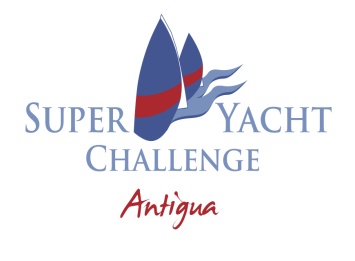  11 to 17 MARCH 2024RRS AFTERGUARD MEMBER & COMMUNICATIONS OFFICER RRS AFTERGUARD MEMBER CREDENTIALS & EXPERIENCEThe fundamental credentials and experience that the designated RRS Afterguard Members are required and recommended to possess:Required:Currently active and fully conversant with The Racing Rules of Sailing (routinely racing as an afterguard member – in either large yachts or smaller boats). “Currently active” is a key component here.A thorough understanding of racing tactics, preferably active in the role of tactician;A thorough understanding of the RRS Appendix SY;  Experience with VHF radio protocol and an understanding of the important role that active, professional dialogue on the dedicated VHF Safety Channel plays in superyacht racing;A thorough understanding of the regatta’s racing documents (rules) including the Notice of Race, Sailing Instructions and Amendments;Conversant in English.Strongly Recommended:Experience racing large yachts as a member of the afterguard (helmsman, racing tactician, navigator);Experience with the RRS Appendix SY (as a superyacht afterguard member); Experience with and knowledge of the manoeuvring characteristics and limitations of his or her superyacht, as well as those of other competitors.COMMUNICATIONS OFFICERIt is recommended that the Communications Officer is a different individual to the RRS Afterguard Member.(RRS Afterguard Member & Communications Officer Compliance & Information Form overleaf)11 to 17 MARCH 2024RRS AFTERGUARD MEMBER & COMMUNICATIONS OFFICER COMPLIANCE & INFORMATION FORMPlease answer all questions and provide additional relevant information if required by email, and submit by no later than 1 February 2024.  A sailing resume is encouraged.  This form will be reviewed and retained by the Organizing Authority.Yacht Name:  ___________________________  Boat Captain: ___________________________________Designated RRS Afterguard Member Name: _____________________________________________Email Address: ____________________________________ Mobile Phone: _________________________   Position:  Tactician        Navigator       Helmsman        Strategist           Communications Officer                  Other   __________________________________Permanent Crewmember:  				Yes       No   		Part-time Racing Crewmember:  Important Requirements (in bold):Fully conversant in English:  				Yes       No  Possess a thorough understanding of the RRS:   		Yes       No   Is currently active with the RRS:  				Yes       No   (racing in multiple regattas annually as an afterguard member)Has read and understands the RRS Appendix SY:  	Yes       No  Meets the requirements stated in NoR: 	 		Yes       No  Additional information:Afterguard experience using the RRS Appendix SY:  		Yes       No       Racing experience on this particular yacht:  			Yes       No       Include regatta names, years, and crew positions:Other most recent racing experience in either superyachts or non-superyachts Please include regatta names, dates, boats and crew positions and provide information that you feel is relevant: List any additional information that is relevant to experience with and knowledge of the Racing Rules of Sailing.Note: having a Master Captain’s license (e.g. USCG 100T license) is not relevant to the core of this racing requirement. If the designated RRS Afterguard Member is not going to be the yacht’s Communications Officer, please provide name, email address and mobile phone number of the Communications Officer:Designated Communications Officer Name: __________________________________________________Email Address: ____________________________________ Mobile Phone: _________________________  Please include any relevant documents, such as your sailing resume, and email this to info@superyachtchallengeantigua.com